GUIA DE APRENDIZAJE KINDER 2020NOMBRE …………………………………………………………………………………………………………………..Religión Capacidad: ComunicaciónDestreza: Lenguaje VerbalHabilidad: Captar ideasEstrategia: Captar ideas de la Semana Santa, pintando las imágenes con alegría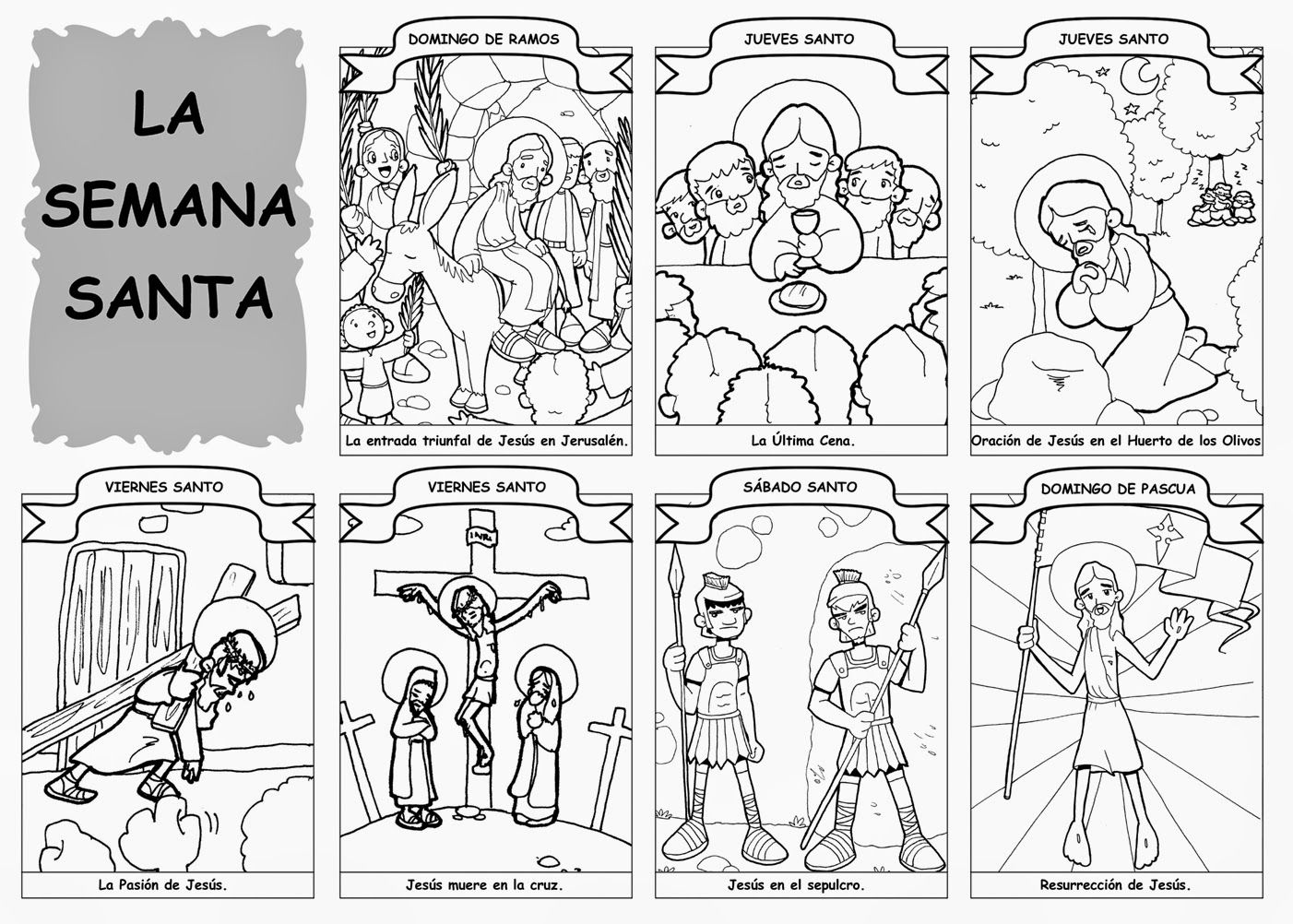 ArteCapacidad: ComunicaciónDestreza: Lenguaje ArtisticoHabilidad: RepresentarEstrategia: Representar arbol de otoño, coloreando y pegando hojas recoletadas en el patio con alegría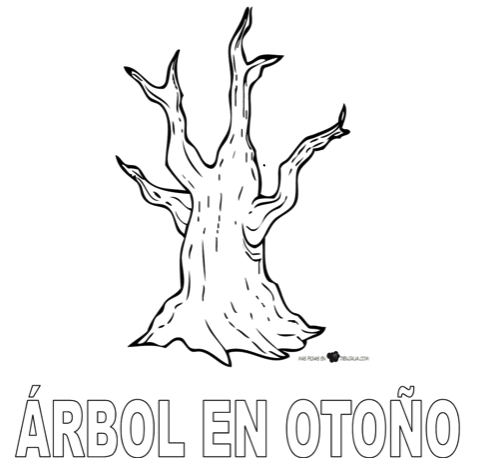 